Faire des vagues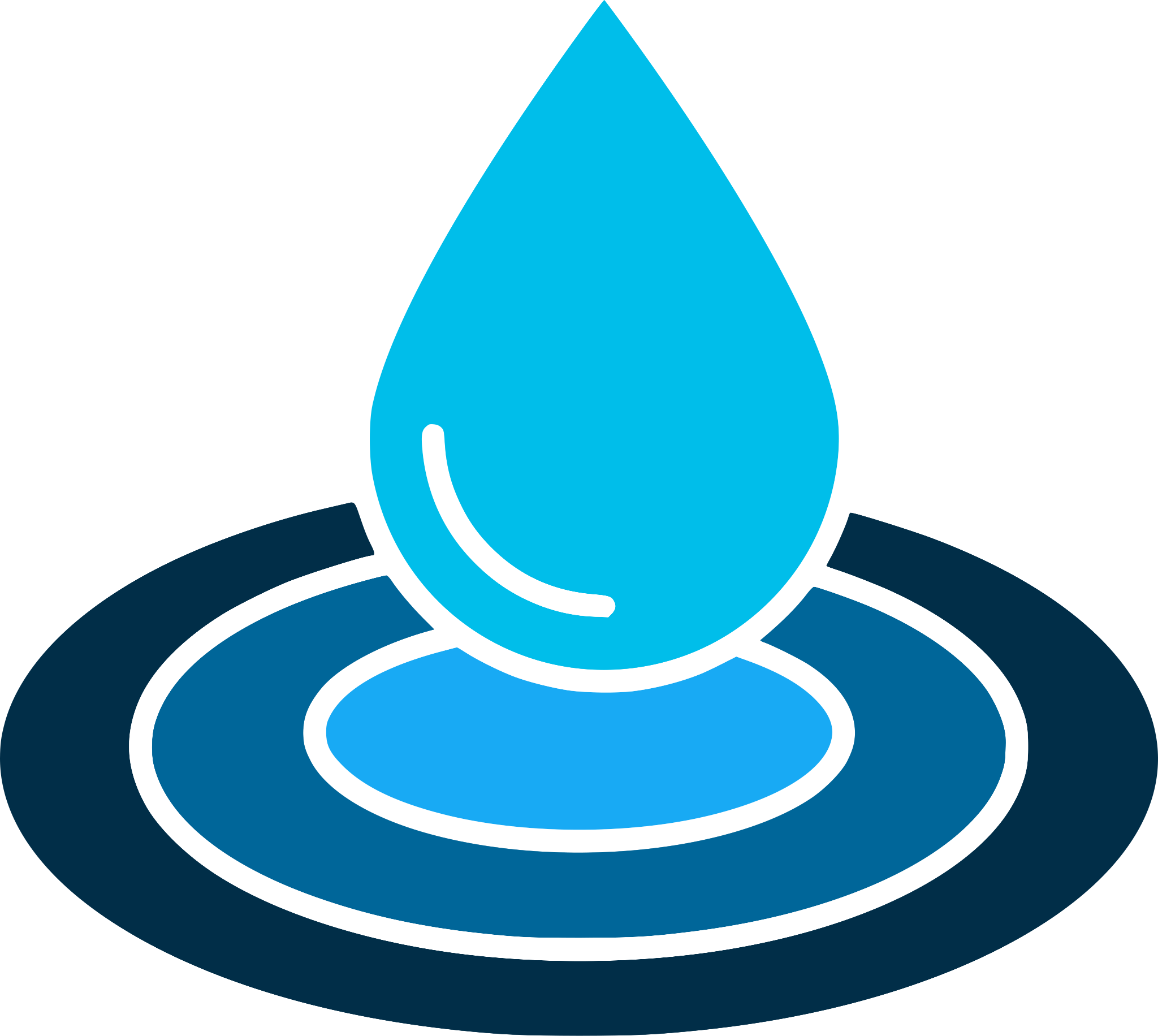 La pédagogie équitableles actions que vous pouvez entreprendre 
pour faire bouger les chosesVue d’ensembleCette feuille de travail contient les plans d’action du chapitre La pédagogie équitable de 
Faire des vagues : Un guide pour contester le statu quo dans la création des REL. L’objectif de cette feuille de travail est de vous donner un espace pour documenter votre plan d’action au fur 
et à mesure que vous lisez le guide.REMARQUE : Vous devrez créer une copie de cette feuille de travail avant de la modifier. Pour ce faire, sélectionnez « Fichier » → « Faire une copie ». Adopter une pédagogie équitable : Améliorer votre programme d’étudesÉtape 1 : Parcourez le site Web sur la conception de programmes inclusifs et équitables [Trad] de l’université de l’Indiana à Bloomington et prenez note des changements suggérés pour les thèmes, le langage et les politiques spécifiques des programmes.Étape 2 : Accédez à un programme d’études sur lequel vous avez travaillé récemment (en tant que destinataire, concepteurrice ou pour fournir un retour d’information/une approbation) et ouvrez-le. Quels changements suggéreriez-vous ou apporteriez-vous 
à ce document par rapport à ce que vous avez appris sur le fait de mettre la population étudiante au centre, sur l’UDL, le langage et les politiques d’appui?Conception et animation de cours centrés sur la population étudiante : Répondre aux besoins uniques de la population étudianteÀ l’aide des ressources suivantes, commencez à réfléchir aux moyens de répondre aux besoins de la population étudiante. Cards for Humanity est un excellent site qui génère deux cartes au hasard et vous met au défi de réfléchir à la manière dont vous pouvez répondre à leurs besoins. Bien que ce jeu propose des scénarios plus larges en dehors de l’environnement typique d’une salle de classe, il peut être un bon exercice pour vous aider à réfléchir à l’éventail large et complet de caractéristiques avec lesquelles la population étudiante entre dans les salles de classe, alors assurez-vous de considérer une variété d’étudiantes, d’expériences vécues et d’aménagements.Perspectives dans le programme d’études : Développer votre réseau professionnelCette activité vous encourage à réfléchir aux restrictions ou obstacles existants qui vous empêchent, vous ou votre programme, d’avoir l’impact qu’il pourrait avoir. Elle vous demande de réfléchir à des idées et à des solutions basées sur les obstacles que vous avez identifiés. L’étape finale vous invite à entrer en contact avec une nouvelle personne et à écouter son histoire afin que cette perspective puisse éclairer votre pratique.